Worek bokserski - gruszka GIGANT RINGDane techniczne:-Wysokość 90cm-Obwód ~210cm-Długość łańcucha 48cm-Łańcuch zgrzewany w jedną całość, przyszyty do worka zygzakiem.-Wypełnienie Gruszka wypełniona jest ścinkami bawełnianymi-Waga: ok. 30kgGrusza bokserska gigant firmy RING Duży worek bokserski o konstrukcji gruszki, doskonały do wszechstronnego treningu technik ciosów.Zdjęcia: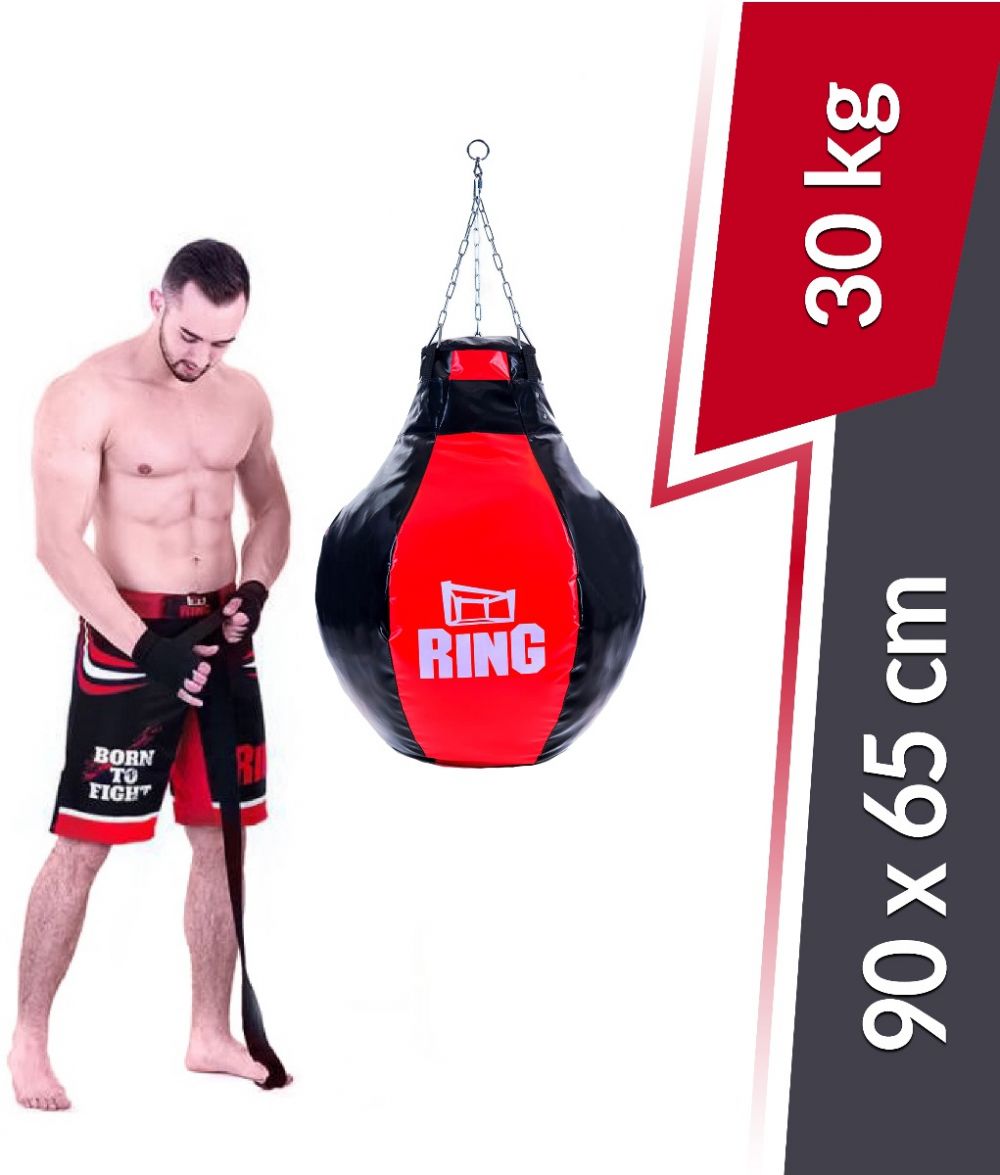 